Sayın Lotus Sitesi Sakinleri,							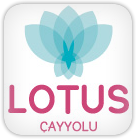 Site Yönetimi tarafından yapılan kontrollerde ve bazı Site Sakinlerimizin yazılı ve/veya sözlü olarak bildirmiş oldukları şikayetleri neticesinde;Aşağıda belirtmiş olduğumuz konular için bir anket çalışması gerçekleştiriyoruz.Siz Değerli Site Sakinlerimizden ankete katılarak görüşlerinizi bildirmenizi rica ederiz. 17/12/2019Site YönetimiDairelerimizden iletişim kurduğumuz Sesli ve Görüntülü Diafon Sisteminde;	PROBLEM VAR	PROBLEM YOK	KARARSIZIMMutfak Davlumbaz Koku Problemi;	PROBLEM VAR	PROBLEM YOK 	KARARSIZIMBina Zemin Giriş Hol Görselinden;	MEMNUNUM	MEMNUN DEĞİLİM 	KARARSIZIMAsansör ve Daire Giriş Hol Havalandırmasında;	PROBLEM VAR	PROBLEM YOK 	KARARSIZIMAd ve Soyad			:Blok Ve Daire No		:Ayrıntılı Görüş Notunuz	: Not : Anket Formunu Doldurduktan Sonra Daire Girişinde Bulunan Ekmek Sepetine bırakabilirsiniz.